Publicado en España el 18/04/2018 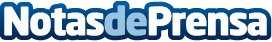 La Costa del Sol, uno de los lugares de verano preferidos, según el portal de pisos vacacionales DomiroomLa plataforma de alquiler vacacional Domiroom constata que la Costa del Sol es uno de los destinos más demandados por los españoles para las vacaciones y días de asueto a lo largo del año, pero sobre todo en la época estival, donde el número de reservas crece exponencialmenteDatos de contacto:Rubén SantaellaDiseño y posicionamiento de páginas webhttps://www.rubensanNota de prensa publicada en: https://www.notasdeprensa.es/la-costa-del-sol-uno-de-los-lugares-de-verano Categorias: Viaje Andalucia Entretenimiento Ciclismo http://www.notasdeprensa.es